МУНИЦИПАЛЬНОЕ АВТОНОМНОЕ ДОШКОЛЬНОЕ ОБРАЗОВАТЕЛЬНОЕ УЧРЕЖДЕНИЕдетский сад №90 города Тюмени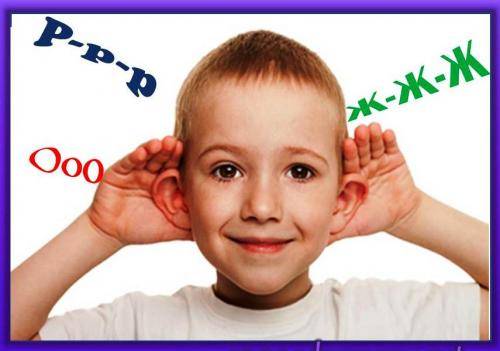  Консультация для родителей«Фонематический слух – основа правильной речи»Составитель:Учитель-логопедВязовикова Алина ГамировнаФонематический слух является основой для понимания смысла сказанного. Ведь заменив даже один звук в слове, мы можем получить совершенно иное его значение: «коза-коса», «дом-том», «бочка-почка». И вот уже козой косят луг, а Мишина машина превращается в мышей на машине. Родители часто жалуются: у моего ребенка «каша во рту», он пропускает или заменяет звуки и слоги в словах… Виновником подобных досадных нарушений речи вполне может быть неразвитый фонематический слух.Это может тормозить процесс развития связной речи, обучения чтению и письму, ведь если  ребенок плохо умеет различать звуки, он будет воспринимать (запоминать, произносить, писать) то, что он услышал, а не то, что ему сказали на самом деле. Отсюда — ошибки в речи и на письме. Если вовремя не принять меры, то дефект закрепится, и чем старше будет становиться ребенок, тем сложнее будет это исправить.Надо заметить, наиболее часто дети путают звуки похожие по звучанию или близкие по способу образования (по произношению). Как правило это свистящие и шипящие звуки: с-ш, з-ж, сь-щ, ц-ч, с-ц, з-с; соноры: р-л; твёрдые и мягкие: б-бь, з-зь, с-сь, и т.д.; звонкие и глухие: д-т, в-ф и т.д.Чтобы этого избежать, предлагаю Вашему вниманию несколько простых игр по формированию фонематического слуха.Игра № 1 «Кто больше»Рассматривая вместе с ребенком картинки в книге, предложите ему найти среди них те, в названиях которых есть звук «Р» (звук «С» и другие). За каждое названное слово дается поощрительное очко. Помогите ребенку, если он затрудняется, назовите несколько слов сами, выделяя заданный звук голосом, увеличивая длительность его произнесения.Игра № 2 «Придумай больше»Водящий, называя какой-нибудь звук, просит играющих придумать 3 слова, в которых встречается заданный звук. Играть можно, перекидывая мяч. Если задание выполнено верно, ведущий и игрок меняются ролями.Игра № 3 «Красный – белый»Для игры нужно приготовить два кружка (например, красный и белый). Взрослый предлагает ребенку внимательно вслушиваться и определять, в каком слове есть условленный звук («Л», «Ш», например). Если в предлагаемом слове заданный звук есть, ребенок поднимает красный кружок, если нет – белый. Не забудьте поменяться ролями во втором туре.Игра № 4 «Звенит - «жужжит»»Выбирается водящий. Он предлагает играющим задумать слова со звуками «З» и «Ж». затем следует просьба произнести задуманные слова по очереди. Если в слове есть «З», ведущий констатирует: «Звенит». Если присутствует «Ж»: «Жужжит».Игра № 5 «Цепочки слов»Эта игра -  аналог всем известных «городов». Заключается она в том, что на последний звук заданного предыдущим игроком слова игрок последующий придумывает свое слово. Образуется цепочка слов: аист – тарелка – арбуз. 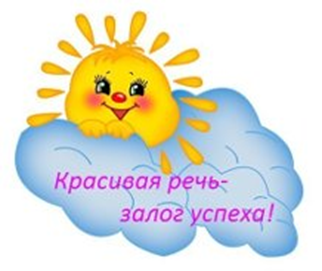 